LisaViljandi Linnavolikogu 27.08.2020 otsus nrPloomi tn 34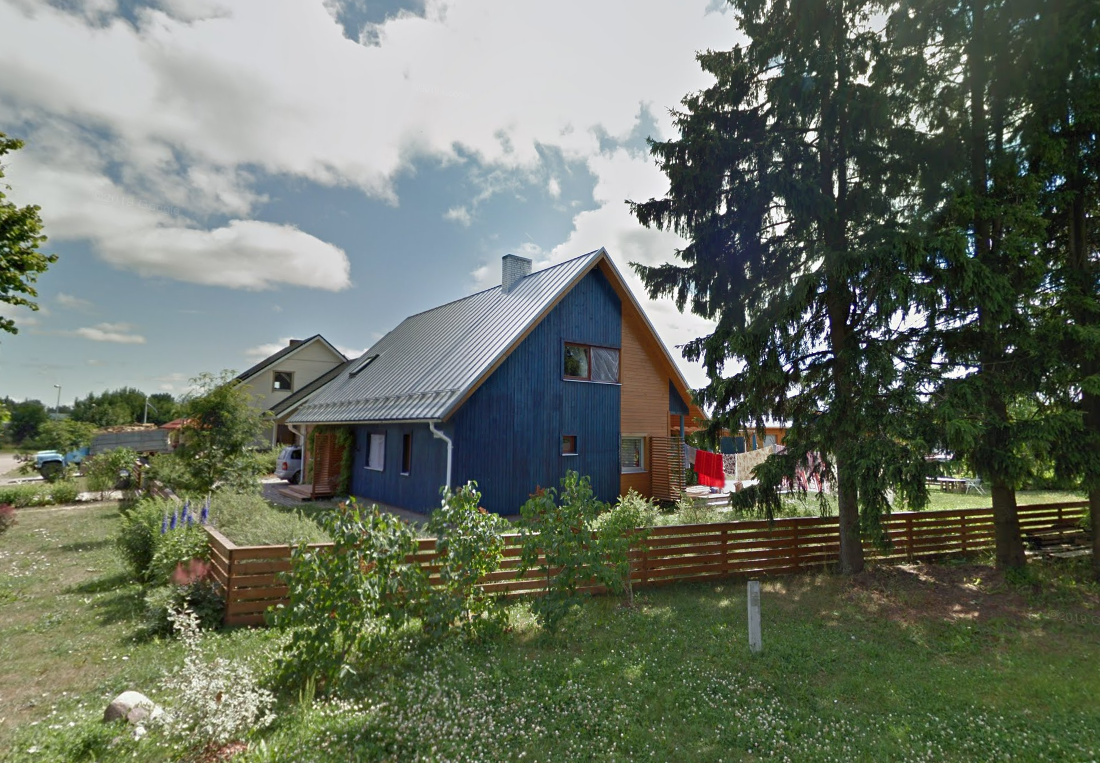 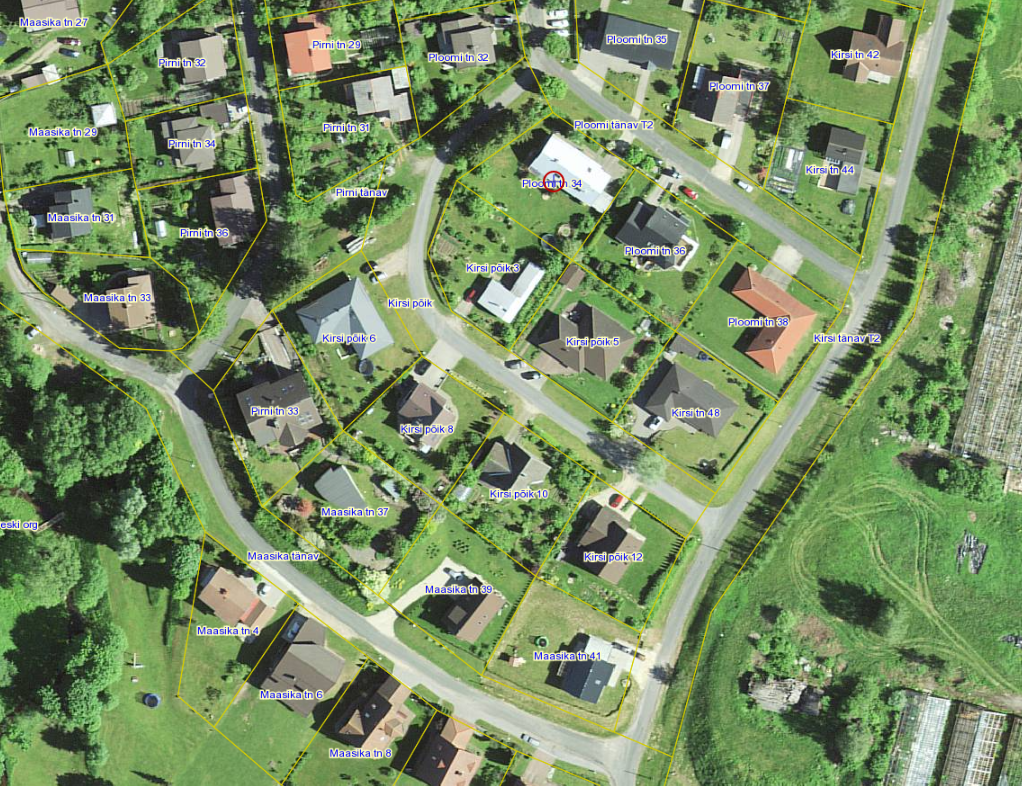 